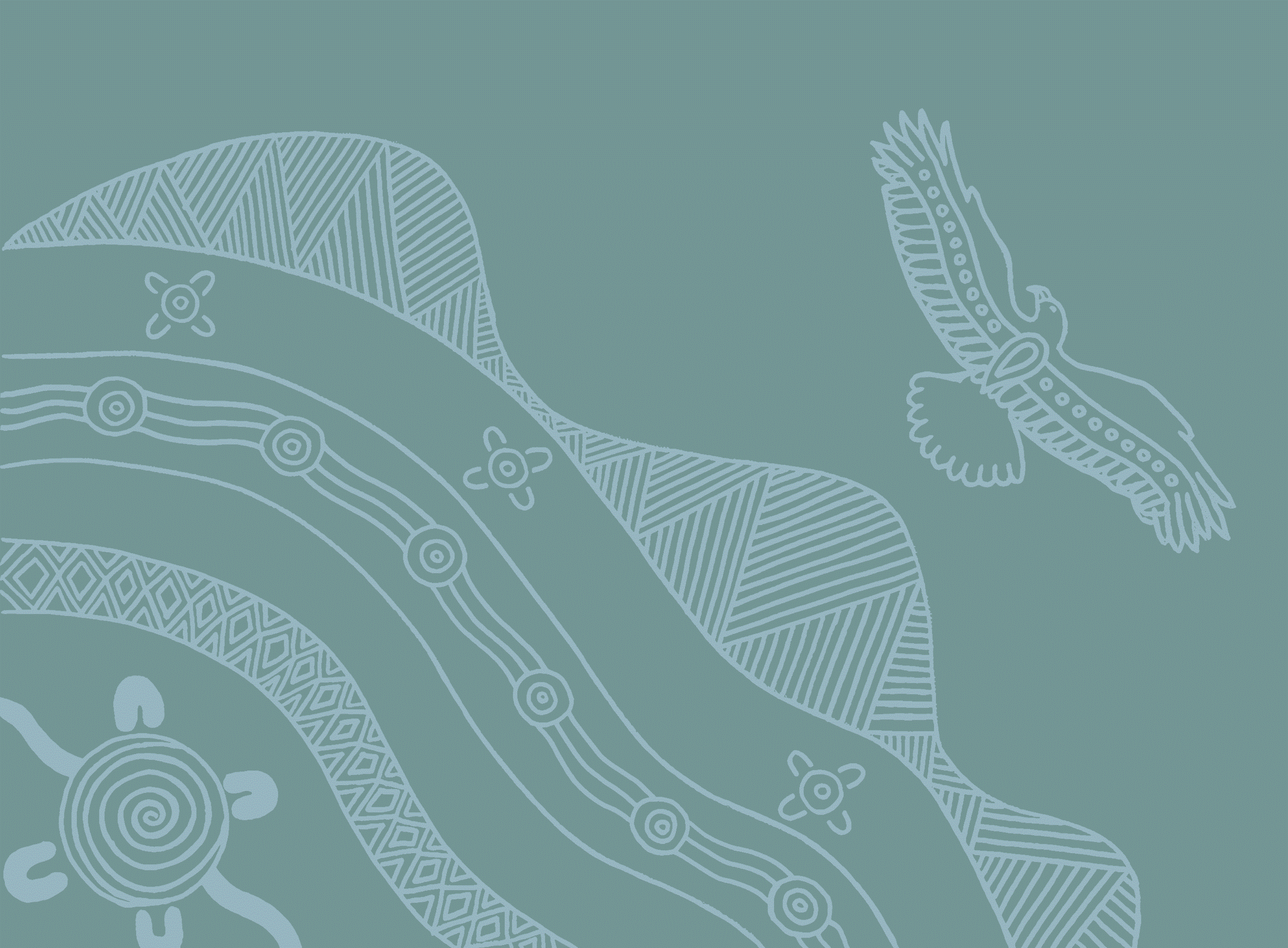 Student Work Placement Framework: a guide to successful student work placements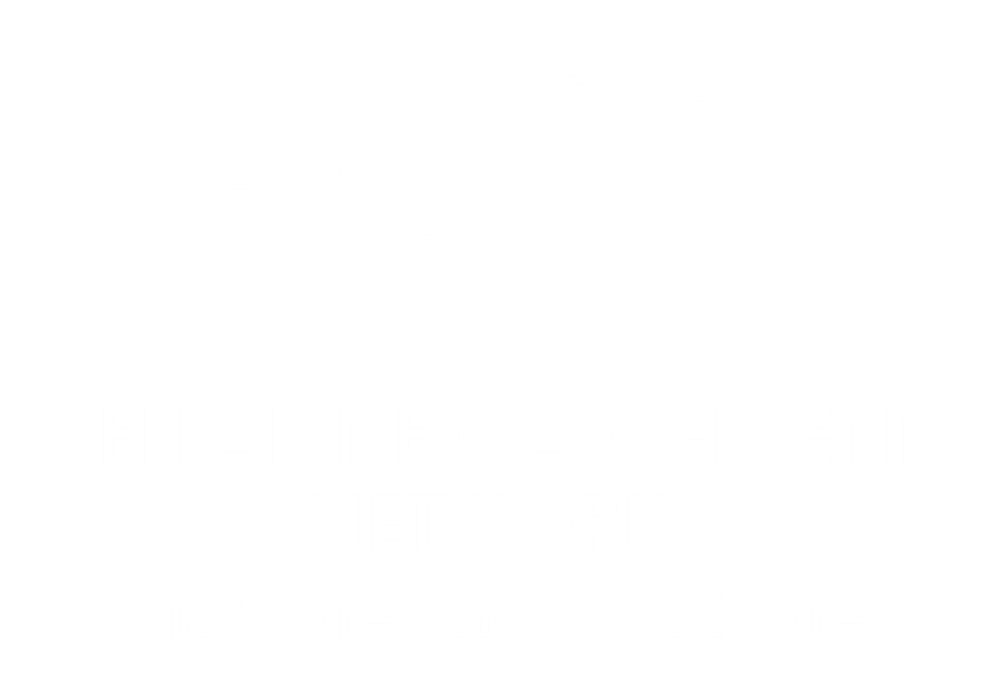 Student Work Placement FrameworkA practical resourced designed to help volunteer groups in the region build pathways to employment for studying volunteers.AcknowledgementsStudent Work Placement Framework
Bellarine Catchment Network, Victoria, 2023Published by Bellarine Catchment Network Inc.
865 Swan Bay Road, Mannerim, Victoria, 3222
www.environmentbellarine.org.au 
www.bgevc.com Copyright 2023 Bellarine Catchment NetworkAll rights reserved. No portion of this publication may be reproduced in any form without permission from Bellarine Catchment Network. Supported by the Victorian Government.Contact info@bcn.org.au for information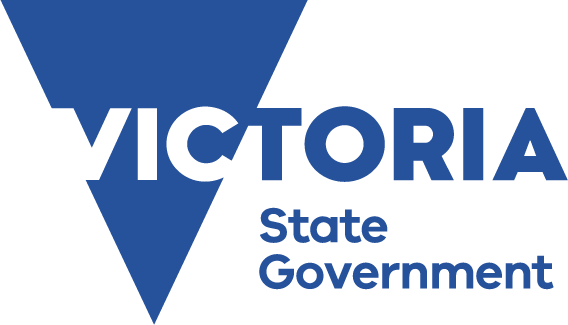 Bellarine Catchment Network wishes to Acknowledge the Wadawurrung, the Traditional Owners of the land on which we work, live and volunteer, and pay our respects to their Elders past, present and future, and recognize their continuing connection to land, water and community. Bellarine Catchment Network Acknowledges LGBTIQA+ Elders, past, present and emerging who lead the way in change and recognition.To learn more about what the Wadawurrung Traditional Owners Aboriginal Corporation (WTOAC) and what they aim to achieve, read their Palerrt Tjaara Tja 'Let's make Country good together 2020 – 2030: Wadawurrung Country Plan'. Visit: www.wadawurrung.org.au 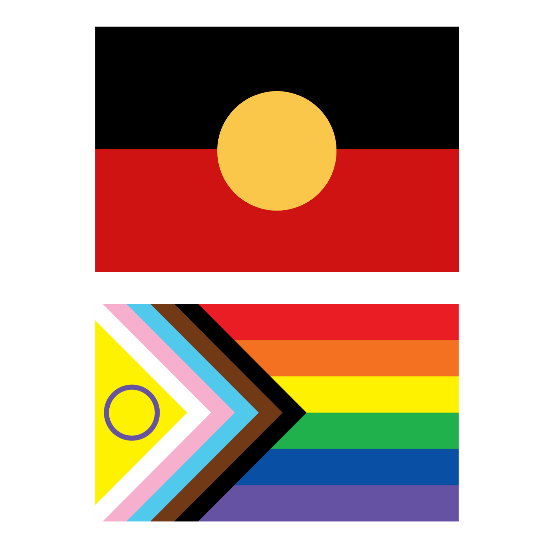 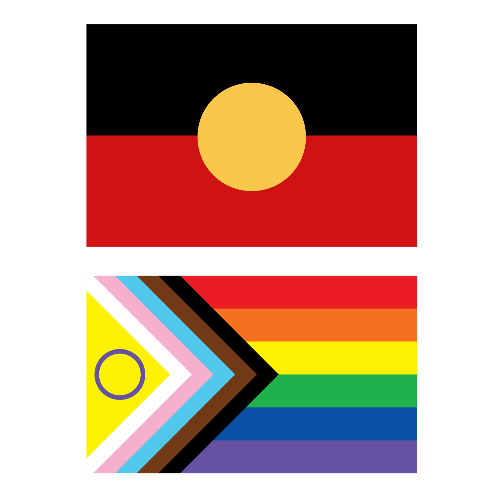 Artwork: Thank you to proud Wadawurrung artist BJ O’Toole. Follow them at @papul_art (Instagram) and @papulaborginalart (Facebook)Bellarine Catchment NetworkBellarine Catchment Network (BCN) is an independent, not-for-profit organisation overseen by a volunteer committee of management. We are an integrated and collaborative network consisting of 35 different community organisations, ‘Friends of’ groups, land managers, Landcare and Coastcare. Our collective goal is to protect and conserve our catchments, coastal areas and inland bushlands with strong connections to our local communities. BCN works through and for the network groups and organisations and the wider community to achieve these outcomes.Our mission is to be an integrated, inclusive and collaborative network that educates, facilitates, connects and empowers groups and individuals to care for the living things of the land and water of the Bellarine catchment.ContributorsThis document was created in consultation with tertiary education institutions. We acknowledge the intellectual property that they provided us with for the purpose of this document.IntroductionIn 2022, the Victorian Government released the ‘Victorian Volunteering Strategy’, a document aimed at identifying ways to engage volunteers in the post-covid era. The Victorian Government provided $1 million in grants to support local partnerships and innovation projects to re-engage volunteers, broaden the volunteer base, and strengthen volunteering in local communities. This program was entitled the ‘Emerging Stronger’ grants program. Bellarine Catchment Network were grateful to receive funding from this grant program to facilitate 2 student placements and to create this ‘Student Work Placement Framework’ – a resource for any volunteer-managing group wanting to better engage with work placement students that facilitate pathways to employment.Purpose of this document
The purpose of this document is to provide volunteer managing organisations (any group, volunteer or staffed who offers volunteering opportunities) with the following:An understanding of the benefits of work placement student programs to both the student and the host organisationBackground information about different types of work placementsPractical tools to improve the planning and facilitation of work placementsTools, resources, links and templates.Part One: Benefits of work placement There are many benefits to hosting students as part of a work placement and include benefits to the host organisation as well as the student. Work placement programs provide students with vital on-the-job experience, a chance to gain new skills, an opportunity to make new professional network connections and can facilitate pathways to employment with the host organisation [1]. Work placement programs also offer many benefits to the host organisation by allowing employers to meet potential future employees, bring in people with new and unique skills and helping specific projects succeed [2].To ensure that work placements are successful, both parties should strive to plan and facilitate high-quality work placement opportunities. However, there is no one size fits all scenario, however this guide aims to provide a framework that can be adapted to any organisation and/or any situation.Engaging youth
The Victorian Government’s ‘Volunteering Strategy’ identifies a desire to engage young people in volunteering and students studying at tertiary institutions are a key example of young people who can give so much back to their community [3]. Many organisations that are volunteer managed can benefit from engaging young people in volunteering activities as they may offer new ways of thinking.Pathways to employment
Students right across Australia volunteer in order to develop their skills, from mentoring and networking opportunities and to facilitating pathways to employment [3]. For those trying to enter a specific field of employing, being able to demonstrated the required skills and abilities via volunteering can help students secure paid work. Volunteering can assist students to identify fields of interest, to make connections with potential future employers and builds work-relevant skills that may not be taught as part of their studies. Work placements have shown to improve job prospects and can help with education to work transitions for young workers [2].  
Many students are looking for opportunities to practice ‘soft skills’ such as professional communication, stakeholder and team engagement, time management and critical thinking [4]. Volunteering as part of a work placement program is a safe space for students to practice these skills before entering the workforce and is a great way to increase one’s employability capital [4]. Many students believe that when they enter the workforce, their technical skills will be the most valuable, however soft skills are integral to every working environment and so are a valuable skill to develop through work placement.Work placement is also an opportunity to encourage students to be themselves and embrace their unique skills. For example, some people may thrive when completing repetitive tasks – this is a good opportunity to identify the strengths of each student and empower them to see the positives.Part Two: Types of work placementThere are 2 main types of work placements; formal and informal. Your organisations capacity may determine which type of work placement you facilitate and so the differences are outlined below.Formal – part of a program or courseFormal work placements usually occur when a student is required to undertake work placement in order to complete a unit or their course. At some tertiary education institutions, students can gain credits from completing work placements. As the name would suggest, these work placements are formal in nature and are often organized in partnership with a third party and may require additional administration to facilitate. For many students, volunteering while studying may not be possible and so this type of work placement offers an opportunity for students to volunteer that can be completed during their study time.  Here are some key features of a formal work placement:They are generally co-organized by a third party and may require the completion of multiple forms detailing the conditions, supervision arrangements and learning outcomesThey may require the host to hold a certain level of insurance. If your organisation does not have insurance, you may need to talk to another organisation about a partnershipThey may need to occur at a specific time of the year to align to student semesters/trimestersThe third party may specify the minimum and maximum hours and/or duration of the placementStudents may have an option for additional support and/or a complaints process outside of the host organisation.Informal – self-facilitatedInformal work placements are facilitated outside of an educational institution or without a third party and are negotiated between the organisation and the student directly. Informal work placements may arise when students are looking for specific skills, to learn more about an organisation or want to build their professional networks. Here are some key features of an informal work placement:They may be arranged without a third party. Contact may occur directly via email, social media or face-to-faceThey are more flexible and the student may be able to volunteer at any time of the year They may require the host organisation to have strong governance including policies outlining volunteer engagement, privacy, a code of conduct and/or complaints and grievance proceduresThe host organisation will need to investigate if they have adequate insurance including Public Liability and Volunteer Accident. If you do not have insurance, you may need to talk to another organisation about a partnershipWhen facilitated appropriately, they can still provide students with significant learning outcomes. However, as informal placements may not involve approval by a third party, some students may be placed into situations where they may not feel comfortable about advocating for appropriate conditions and tasks during the placement [4].Part Three: Designing and Facilitating PlacementsDesigning a work placement programTo ensure that your work placement program or opportunity will be successful and mutually beneficial requires you to spend time designing and planning the placement. There are many things to consider; from the tasks to be undertaken, the conditions of the placement, the learning outcomes and any adjustments that can be made to accommodate the student. The best place to start is to read through the National Volunteering Standards for Volunteer Involvement – a document aimed at providing a framework for organisations to consider the role of volunteers. Here are some critical things to consider when designing a work placement opportunity:Do you have policies, procedures and insurances in place to facilitate a work placement student? If not, are you partnering with an organisation that does have this?Identify the purpose of the placement and what your organisation is hoping to achieveIdentify if the placement will be beneficial to the student – will they be provided with sufficient learning outcomes, new skills gained, engagement with stakeholders?Map out details of the placement including the tasks, timelines, skills required, number of students and conditions including if the work can be done remotelyFor informal placements, consider the need for a written agreement. An agreement should cover all arrangements, conditions (hours, duration, protections, insurance) and recognition Assess if the work and or tasks are in fact suitable for a volunteer. Are they safe and appropriate? Have you considered if these tasks or roles should in fact be considered paid employment? Read through the Fair Work Ombudsman’s ‘Unpaid Work Factsheet’ for more information on this – click herePlanning tasksThe tasks that you set for a work placement student ideally should be related to the field of study or qualifications that the student is undertaking, in order to make the most of the placement [5]. It is important to ensure that the tasks and role is meaningful for both the host organization and the student. Although providing students with real experiences in a professional environment can be beneficial, avoid asking students to solely undertake simple, repetitive tasks like cleaning, buying coffees, photo copying, etc. Instead plan for a mix of tasks that may include the mundane and repetitive, but also tasks that are more educational and allow the student to develop new skills or professional contacts [5]. Students should have the option to select some roles or tasks that are related to their skills or interests. If possible, the opportunity should be flexible enough to fit into a student’s availability and/or capacity and should include some ‘virtual volunteering’ to facilitate volunteering from those are limited by time or mobility [6]. When advertising your work placement opportunities, be sure to list if tasks can be completed virtually as this may increase pool of students and can make volunteering more equitable [6]. To help you understand what activities, tasks or roles that a work placement student may undertake to best assist your organization, complete the matrix below. Tasks Matrix Use this matrix to identify tasks that are appropriate and beneficial to the work placement students. Note that the more tasks are placed into the top squares, the better. Tasks or skills that end up in the bottom squares tend to reflect the needs of organization only.Paid vs unpaidWork placement opportunities should clearly state if they are paid or unpaid. Although many volunteer-run organisations are unable to facilitate a paid work placement, there are many good reasons why compensation should be offered, if appropriate. Expenses such as transportation, meals and/or accommodation can make work placements more equitable, especially with disadvantaged youth [4]. If you do decide to offer payment or reimbursement, be clear about this arrangement in any written agreement and make sure that you consider if in fact this role should in fact be a paid employment opportunity. For advice on this, visit the Fair Work Ombudsman’s information page on student placements vs. paid employment – click here.  Position DescriptionsA well planned and written position description is a valuable tool to help you recruit suitable volunteers [5]. A position description provides an opportunity to map out the work placement opportunity, encourages volunteers to understand more about the role and allows them to assess if this opportunity is suitable for them before they apply [5]. See Appendix 2 - Position Description Template for an example.Some things that should be included in a position description include:The location of the placement and any transportation information including major train or bus stops nearbyThe host organisation and chosen supervisor/contactThe timing commitment (months, hours per day, frequency) and if this is flexibleRole description including main expected duties or tasks (dot points or sentences)Expected learning outcomes or benefits to the volunteerBenefits to the volunteerRequirements or conditions of the placement (e.g., Working With Children Check)The conditions (i.e., in-person, virtual, reimbursements or equipment)A statement demonstrating your values. For example; a commitment to inclusivity and diversity and that you will support if they have a disability or medical illness.AdvertisingWhen advertising your work placement role or program, make sure that you are clear about the conditions of the placement including the purpose of the placement, expected tasks and time commitment. Being clear and upfront about the role will allow you to manage expectations from an early stage. Any recruitment should be open, fair and transparent to ensure that applications are treated with equality and inclusiveness [5]. Some things to consider when you are advertising a work placement opportunity are:Make sure that it is advertised through both formal and informal channels (social, universities, Seek)Ensure that the advert is clear about the role and the conditions Ensure that any screening/interviewing is fair, equitable and inclusiveConsider promoting the culture and values that you expect of all staff and volunteersConsider the timing of your advertisements and their alignment to university semesters or trimesters. This is especially relevant for formal placements as the administration can take up to 2 weeks. It is best to expect a delay of 1 month from the selection of the student to their volunteering start date. Case Study: Formal Placement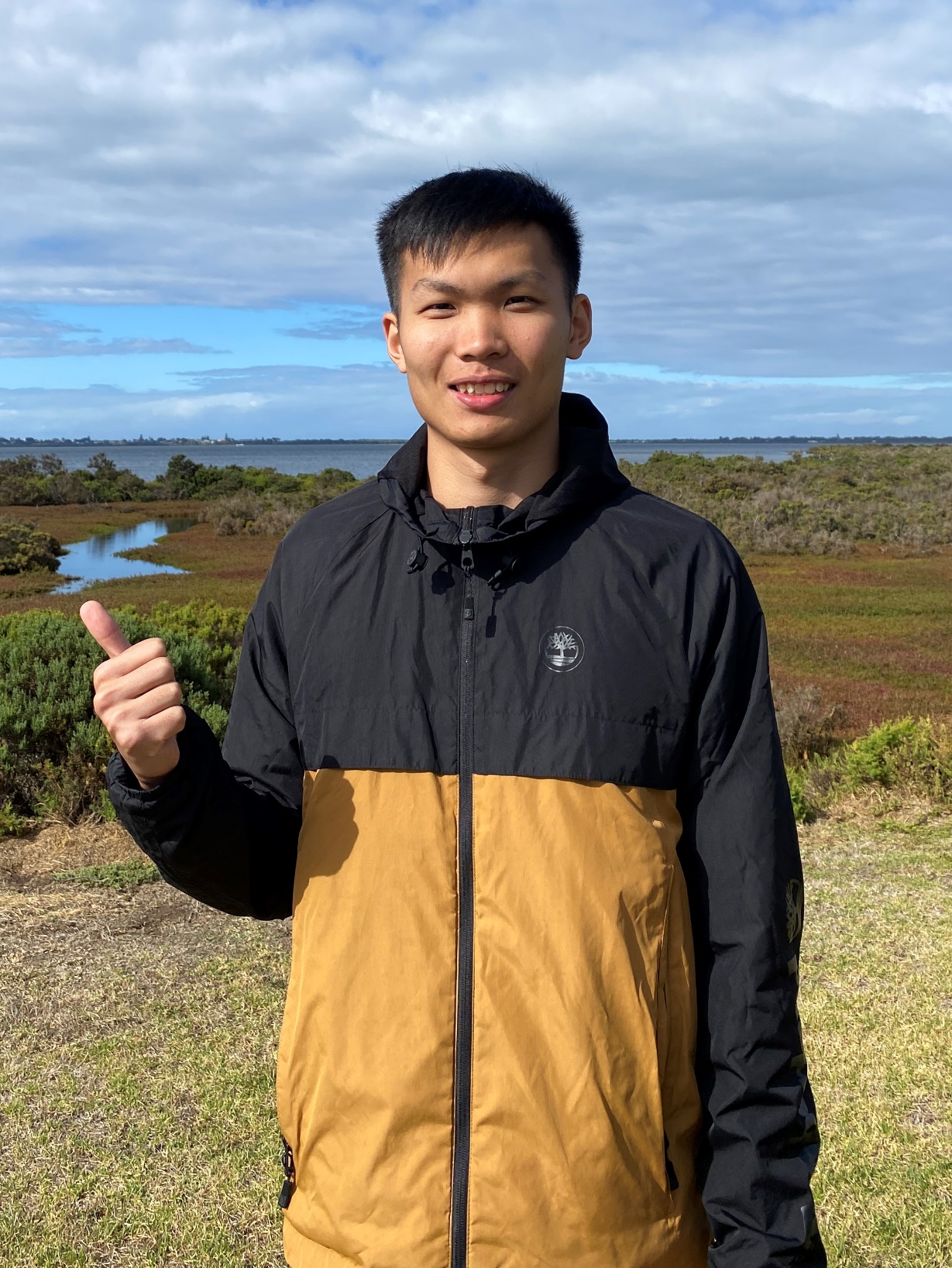 Case Study: Informal Placement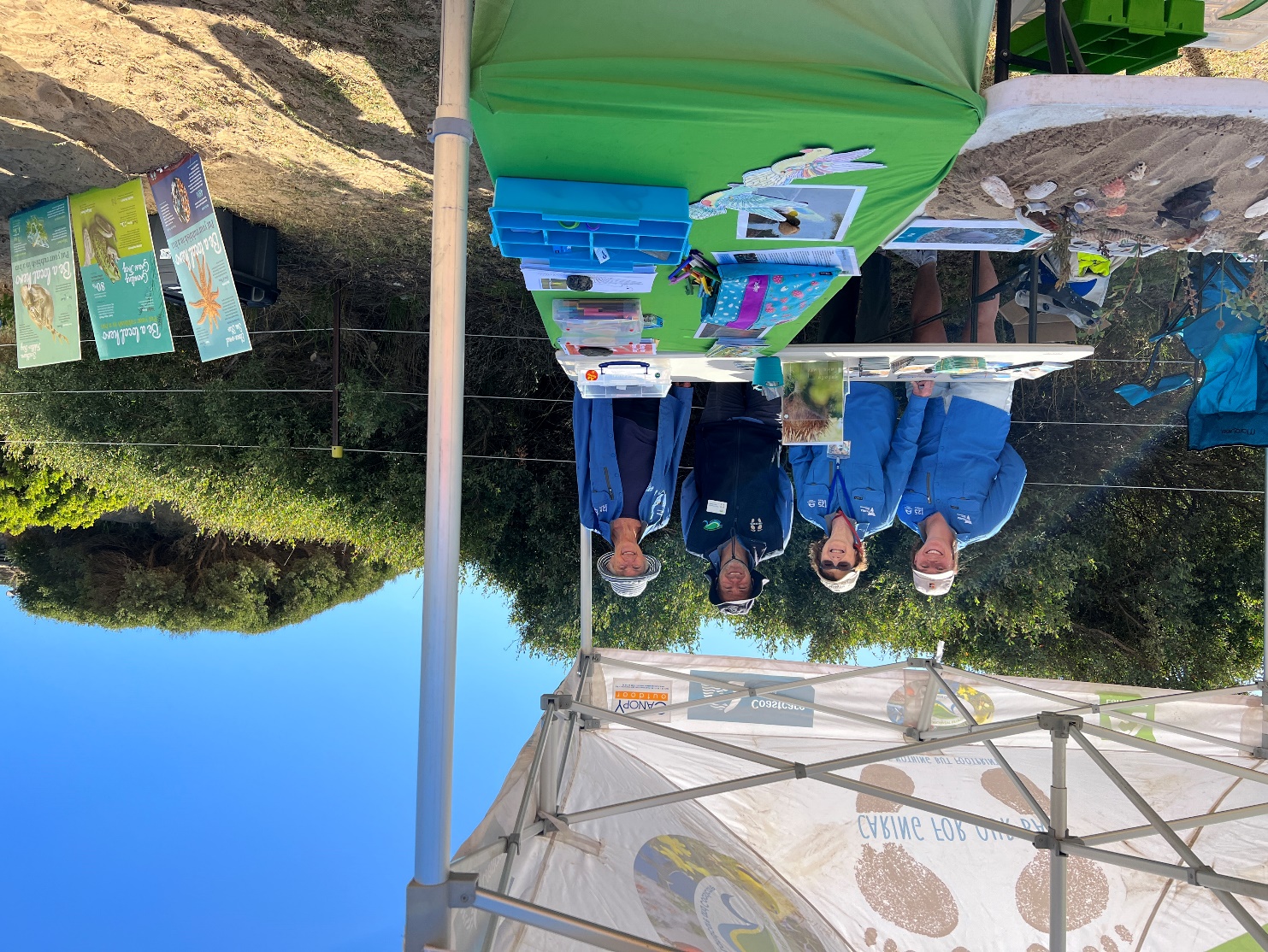 Part Four: Work Placement ChecklistTo help you plan, facilitate, advertise, and evaluate your work placement roles or programs, the following checklist has been developed. This checklist brings together learnings from this document.
ResourcesThe following resources provide more information and/or background information to assist host organisations facilitate successful work placement programs. Websites and OrganisationsJustice Connect 
https://www.nfplaw.org.au/ Volunteering Australia 
https://www.volunteeringaustralia.org/ Volunteering Geelong
https://volunteeringgeelong.org.au/ Volunteering Victoria
https://www.volunteeringvictoria.org.au/Resources, Guides and Templates
National Volunteering Guide
Volunteering Australia, 2021
https://www.volunteeringaustralia.org/resources/national-volunteer-guide/ Volunteering Resource Hub
Volunteering Australia
https://volunteeringhub.org.au/resourcetype/templates/?all=1 National Standards for Volunteer Involvement 
Volunteering Australia, 2015
https://www.volunteeringaustralia.org/wp-content/uploads/National-Standards-Document-FINAL_Web.pdf Student Placements
Fair Work Ombudsman, 
https://www.fairwork.gov.au/tools-and-resources/fact-sheets/unpaid-work/student-placementsWorking With Volunteers Tool
https://apps.nfplaw.org.au/volunteers/ Appendix 1: Example Work Placement AgreementExample of a written agreement, especially useful for informal work placementsAppendix 2: Position Description TemplateAppendix 3: Example Participation Certificate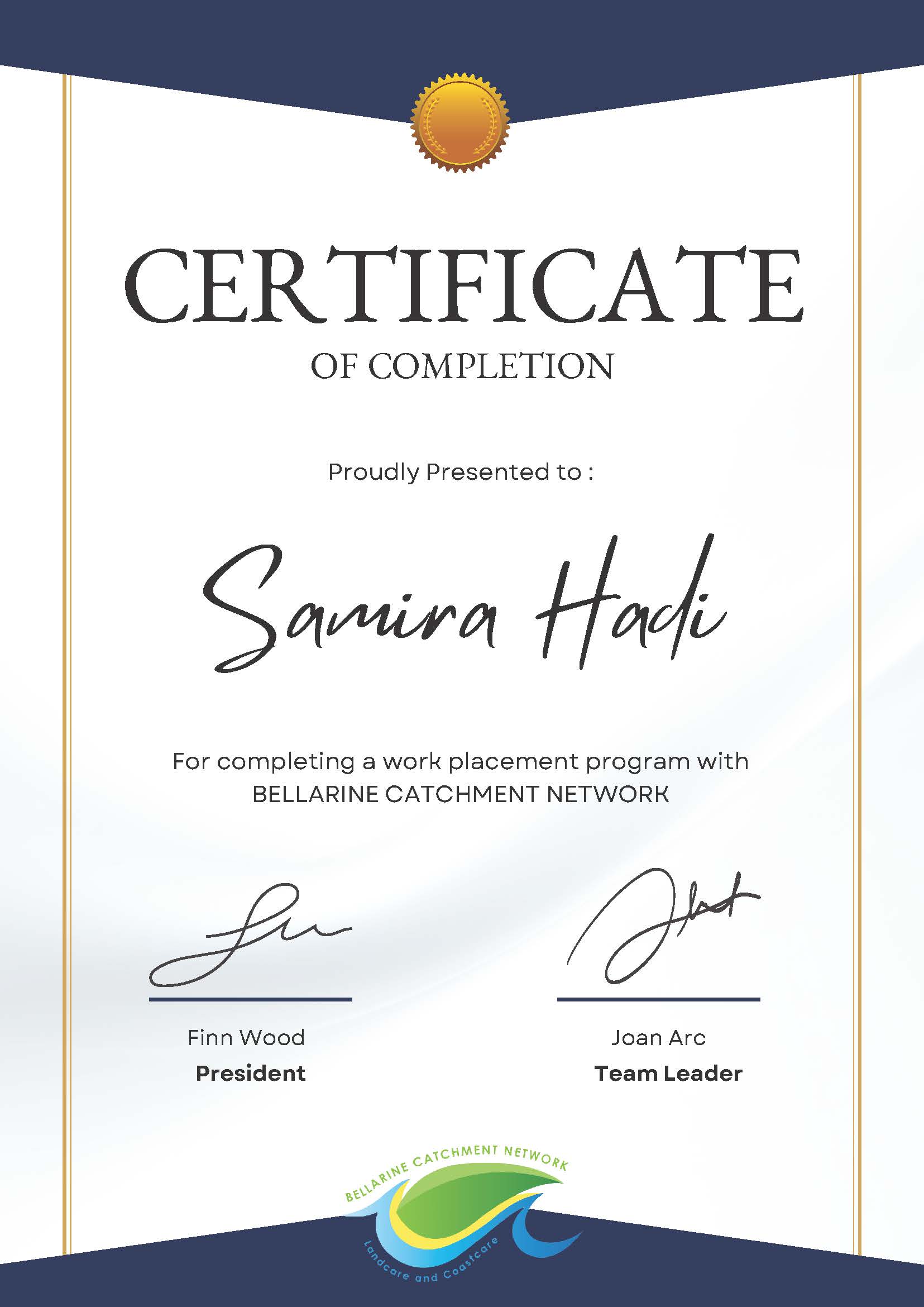 References[1] Maertz C. P., Stoeberl, P. A., and Marks, J. (2014), Building Successful Internships: Lessons from the Research for Interns, Schools, and Employers.[2] O’Higgins, N. and Pinedo, L. (2018), Interns and outcomes: Just how effective are internships as a bridge to stable employment?, Employment Policy Department, International Labour Office, Genevea.[3] Victorian Government (2022), Victorian Volunteer Strategy.[4] Maria Luisa Giancaspro, M. and Manuti, A. (2021), Learning to Be Employable Through Volunteering: A Qualitative Study on the Development of Employability Capital of Young People, Department of Education, Psychology, Communication, University of Bari, Bari, Italy.[5] Rosas, G. and Corbanese, V. (2017), Developing quality traineeships for young people, International Labour Organisation. [6] Volunteering ACT (2014), Designing Volunteering Roles: a Practical Guide.[7] Volunteering Australia, (2022), Youth Volunteering Key Statistics.Interesting but not as relevantEducational or empowering experiences and tasksNot worth the timePoor learning or skill outcomesActionTickPlanningDo you have a volunteer policy, procedures manual or volunteer plan?Do you have a Code of Conduct that includes volunteers?Do you have appropriate insurance and/or are partnering with an organisation that has Public liability and Volunteer Accident insurance?Do you have an ABN? *this may only be required for some formal placementsDoes your organisation have the capacity to facilitate the placement?Do you have processes in place to provide volunteers with additional support? Do you have a Position Description template or appropriate information to create one?Have you identified the role and outcomes of the placement?Does the opportunity align to organisational purposes, goals or outcomes?Have you identified the conditions including timing commitments, in-person vs. virtual and/or experience needed, if required?Do volunteers need specific certificates like a Working With Children Check?Are volunteers able to work from a centralised location like an office? Will volunteers be provided with equipment like laptops and Personal Protective Equipment?Have you nominated a member/s to manage and support the volunteer?Are you displaying equal opportunity when interviewing and selecting volunteers?Have you prepared a written agreement with conditions outlined clearly? Will you cover travel expenses or other expenses? E.g., paid vs unpaidIs their engagement clearly a volunteer role? Do you have a clear end point?Have you developed a project plan? Have you developed a work placement agreement or signed a similar document in line with expectations by a third party?Do volunteers know what skills they are building?Are there ways that volunteers can fairly communicate issues or complaints?Are the roles appropriate for community members to complete?Do you have processes in place to protect the student’s health and safety including an incident report form?AdvertisingAdvertisingAre you including information about the conditions and requirements of the placement in any advertisements?Have you considered outreach via social media, Seek and in-person events?Have you considered advertising at appropriate times in line with semesters/trimesters for formal placements?Have you contacted WIL programs or unit chairs at universities?Have you created a registration or expression of interest form that is inclusive and easy to complete?FacilitationFacilitationDo you have a Privacy Policy or procedure in place to ensure the safe storage of personal and confidential information about volunteers?Have you planned out an orientation schedule including training?Have you provided volunteers with a dedicated work space and/or equipment? Have you introduced the volunteer to the appropriate supervisor or support contacts and provided their contact details?Is the student being provided with opportunities to meet partners and stakeholders to build further connections?Does the student have access to a fair complaints and feedback process?Does the student have somebody that they can contact in the event of an emergency? Are you communicating any changes or cancellations in a timely manner?Have you provided the opportunity for the volunteer to develop specific skills?Are you involving the volunteer in meetings with other teams and stakeholders when appropriate?Are you offering the volunteer opportunities to undertake training?EvaluationEvaluationHave you scheduled an evaluation meeting towards the end of the placement?Have you thanked the volunteer effectively?Have you provided volunteers with a fair opportunity to provide feedback about the placement or the organisation?Have you filled out an evaluation form either created by your organisation or on behalf of a third party like a university?Do you have a plan to provide a detailed reference letter for the volunteer, highlighting tasks, accomplishments and strengths?Have you provided the volunteer with a certificate of participation? See Appendix 3 for an exampleHave you reviewed the success of the placement with staff and/or committee members to identify ways to improve?Work Placement AgreementWork Placement AgreementStudent NameAddressInstitutionCourse/Area of studyDetails of placement Details of placement OrganisationLocationContact NameRoleStart and end dateDays and hours of workPurposeTasks□ □ □ □□□Learning objectives□ □□□Insurance cover□ Public Liability  □ Volunteer Accident  Requirements/checks□ Working With Children Check   □ First AidFinancial compensation□ None   □ Travel  □ Food  □ Accommodation  □ StipendVolunteer Position DescriptionVolunteer Position DescriptionPosition TitleLocation AddressOrganisationContact/SupervisorDetails of roleDetails of roleTime commitmentE.g., dates and hoursRole DescriptionTasks□ E.g., Assist with weeding days□ □ □□□Learning objectives□ □□□Experience neededBenefits□ E.g., Build networking opportunities□□□Requirements/checks□ E.g., Working With Children Check   ConditionsE.g., Volunteering is flexible – dates, location and hours can be negotiated. Volunteers will be reimbursed for any project-related expenses.Application Due DateFriday the 17th of May at 5pm